Acknowledgement to use on outputs by recipients of C-DICE funding If a grant, activity, or award by C-DICE has enabled you to publish or present your work in the public domain or research community, we would be grateful for acknowledgement of C-DICE support with the following statement:This work was supported by the Centre for Postdoctoral Development in Infrastructure, Cities and Energy (C-DICE) led by Loughborough University in partnership with Cranfield University and the University of Birmingham. C-DICE is funded by the Research England Development Fund. www.cdice.ac.ukShort versionThis work was supported by the Centre for Postdoctoral Development in Infrastructure, Cities and Energy (C-DICE). C-DICE is funded by the Research England Development Fund. www.cdice.ac.uk C-DICE logoThe C-DICE basic logo is below and is available in other formats on request from cdice-enquiries@lboro.ac.uk. Please resize to scale. A C-DICE Powerpoint template is also available on request. 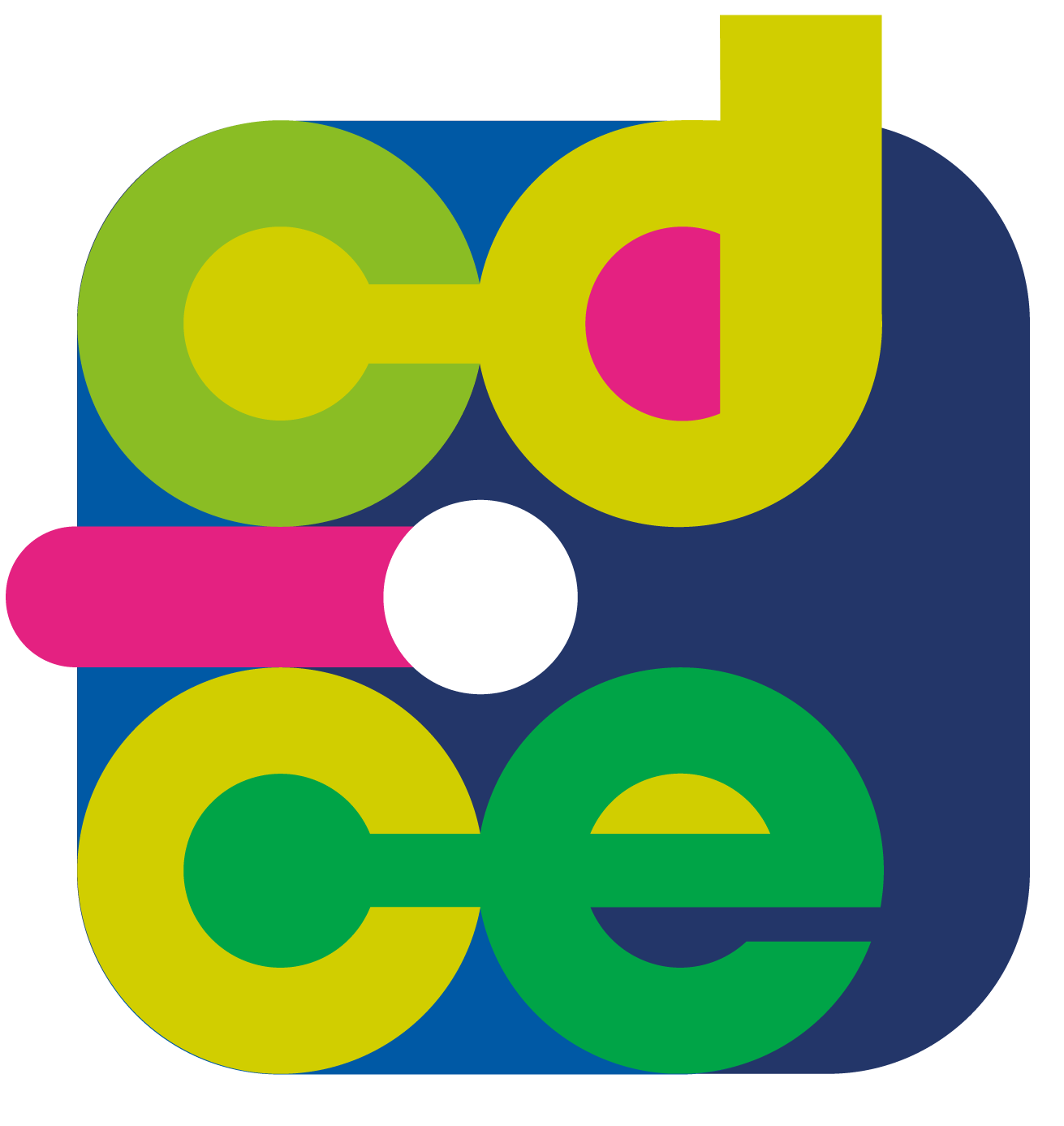 